ФОРМИРОВАНИЕ КОМФОРТНОЙ ГОРОДСКОЙ СРЕДЫ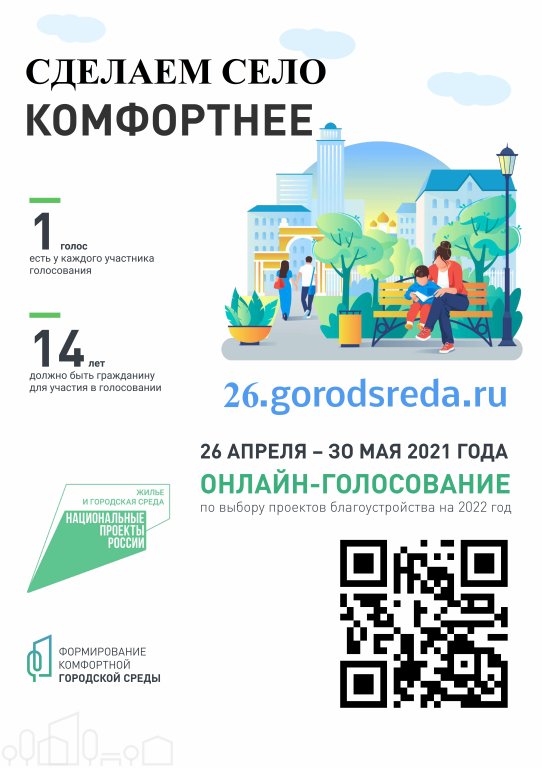 Видео по ссылке: https://youtu.be/dK8pYlbYPjA